Research ArticleMain title: SubtitleFirst name last name*1 https://orcid.org/author ID, First name last name2 https://orcid.org/author ID, First name last name1 https://orcid.org/author ID* Corresponding author: e-mail address1 institute, university of XYZ, city, DE/ AT/ CH…2 institute, university of XYZ, city, DE/ AT/ CH…[If not specified otherwise by the authors TATuP will list authors in alphabetical order.]Abstract: English language abstract of no more than 1,000 characters including blanks. The abstract should summarize the main issues and findings of the paper. Please do not provide a commented table of contents. German translation of the main title: Subtitle [provided by TATuP if authors do not have German language skills]Zusammenfassung: German language abstract of no more than 1,000 characters including blanks. [provided by TATuP if authors do not have German language skills]Keywords: 3-5 English keywords. If these are chosen from an established thesaurus or keyword catalog, this should be cited . Please use lower case letters and separate keywords by commata.This article is part of the Special topic “Title: Subtitle,” edited by A. Maier, B. Mueller and C. Schmidt. https://doi.org/10.14512/tatup.XX.X.X [provided by TATuP editorial office]© 2024 by the authors; licensee oekom. This Open Access article is licensed under a Creative Commons Attribution 4.0 International License (CC BY). https://doi.org/10.14512/tatup.33.x.yzReceived: DD.MM.YYYY; revised version accepted: DD.MM.YYYY; published online:  DD.MM.2024 (peer review) [provided by TATuP editorial office]Write your text here. Please also note the detailed instructions in the Author Guidelines: http://tatup.de/index.php/tatup/downloads (switch to English language by clicking the language button in the top right corner).Overwrite the elements formatted in this document with your content; you can also format text elements using Word styles saved in this Style Sheet, if necessary.Please save the document with the submission date and the corresponding author’s name in the file name, e.g. “20200101_Smith”.Contributions to TATuP sections “Research” and “Special Topic” do not exceed a maximum of about 28,000 characters including blanks.Subheading (first level, each word capitalized)Write your text here.In the running text, individual words can be highlighted – sparingly – in italics.References to cited literature should be given according to the author guidelines in brackets with author’s name, year of publication (Heckl 2013; Meckl 2014) and, for quotations, with page number(s) (Meckl 2014, pp. 17-20). Be aware that all research articles are checked against plagiarism with iThenticate.Citavi, Endnote, ZoteroTo assist authors in meeting TATuP citation standards, output styles are available in Citavi, Endnote and Zotero (German and English). You can find TATuP citation styles in the lists of either citation programme.The quality of the output depends on the metadata authors enter into the citation management software. Therefore, authors must ensure that in-text citations and bibliography comply with TATuP standards.Footnotes should only be used for annotations and comments, not for references. Try to not exceed the number of three footnotes.Subheading (second level, in sentencecase)Write your text here.Your article may include up to four explanatory but not purely illustrative figures. Each figure must be referred to in the text at least once (Fig. 1). Please always provide the source, make sure that you have permission to use the images, and send them in a separate file in print quality (at least 300 dpi) to the editors (the quality of images inserted into this Word document is automatically reduced by the Word program and is not sufficient for printing).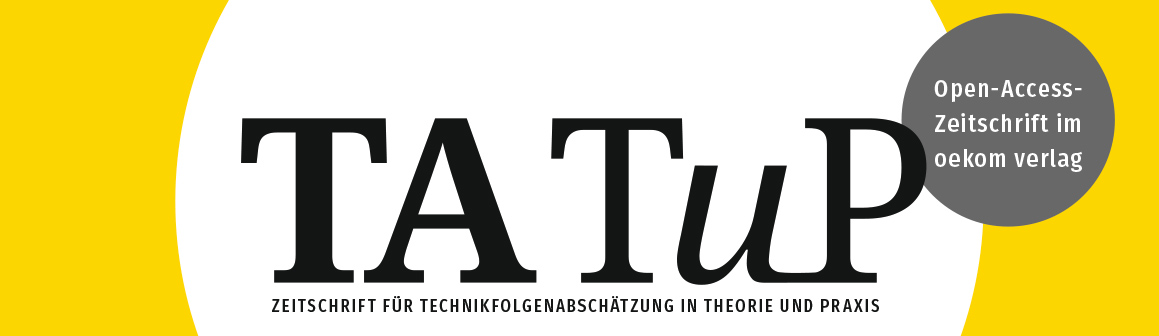 Fig. 1: Legend text. Source: Reference [Please don’t forget to send the original file with your submission!]Write your text here.Pullquotes to be inserted by the editorial office.Does your article include tables? Each table must be referred to in the text at least once (Tab. 1). Please always provide the source of the data contained in the table. For complex tables, an explanatory legend can be useful, as with figures. An article may include up to 4 tables. If both figures and tables are used, their number should not exceed 6 in total.Tab. 1: Legend text. Source: Reference (e.g., Author’s own compilation)Numbered or unnumbered lists are allowed, but should also be used sparingly. Not allowed are nested lists with two or more levels:Bullet point 1.Bullet point 2.Numbered list:List aspect 1.List aspect 2.List aspect 3.ConclusionUse of the Word Style Sheet is intended to ensure a smooth production process. If you have any suggestions for improving the Style Sheet or questions about using it, please contact redaktion@tatup.de.FundingThis work received no external funding. Competing interestsThe authors declare no competing interests.Research data [if applicable]Jung, Matthias; Schroth, Yvonne; Wolf, Andrea (2013): Politbarometer West 2011 (Kumulierter Datensatz inkl. Kurzbarometer). GESIS Datenarchiv, Köln. ZA5633References [see Author Guidelines]To assist the authors in meeting TATuP citation standards, output styles are available in Citavi, Endnote and Zotero (German and English). Authors should doublecheck whether in-text citations and bibliography are correct according to TATuP citation standards as listed in the author guidelines.Last name 1, Surname 1; Last name 2, Surname 2 (Year): Title in sentencecase. Subtitle in sentencecase. In: Journal Volume (Issue), pp. a-z. DOI.Petersen, Imme; Kollek, Regine (2014): The symbolic relevance of feedback. Return and disclosure of genomic research results of breast cancer patients in Belgium, Germany and the UK. In: Journal of Clinical Research & Bioethics 6 (4), pp. 1–7. https://doi.org/10.4172/2155-9627.1000230.Author [or] AuthorsAcademic title [PhD or Prof.] first and last name is … since 2016, has been working … since 2011, ..., etc. Give a short description (max. 350 characters including blanks) of your professional profile. Official names of University programs or courses are written capitalized, general information sentence cased.Structure: Education (University studies, PhD, Prof.); Career; current Activities; (for scientists) Research interests; (for practicing authors) areas of expertise. Please send your author photo with a resolution of at least 300 dpi (~ 500 kB) as a separate image file to the editors.Version: 2024-03-21SectionsCharacter limit for articles, including blanksEditorial2,500 Special Topic28,000 Research28,000 Review7,000 Conference Report10,000 